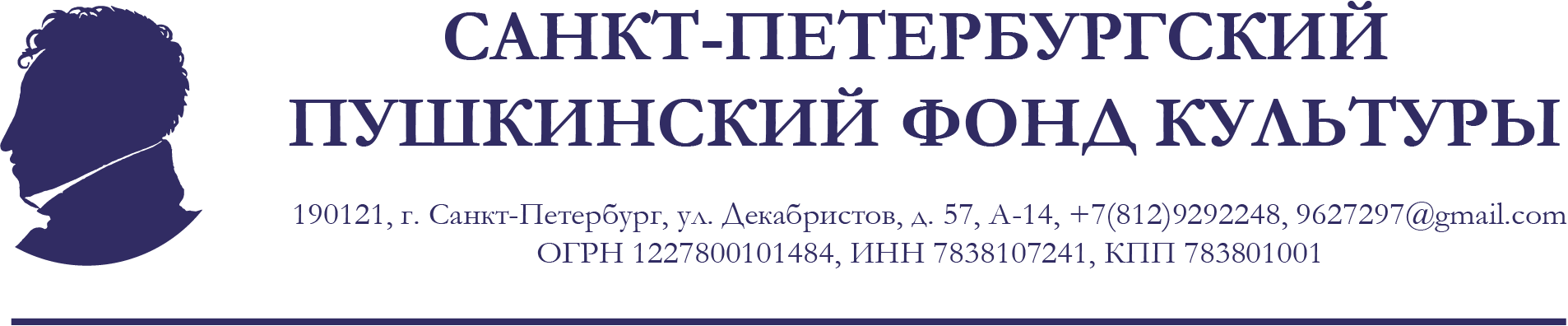 Прекрасная долгожданная новость для талантливых и креативных дизайнеров, художников и модельеров! По многочисленным просьбам от молодых дизайнеров, модных домов  и учебных учреждений России,  стран БРИКС и СНГ сроки подачи заявок на 1-й этап Международного конкурса дизайнеров и художников на лучший костюм героев произведений А.С.Пушкина "Пушкинский бал", посвященный​ 225-летию со дня рождения Александра Сергеевича Пушкина ПРОДЛЁН  до 1 АПРЕЛЯ 2024 г! Участие в конкурсе "Пушкинский бал" - это уникальный шанс стать гостем  самого масштабного бала и прикоснуться к истории России и ушедшей эпохе.Для участия в конкурсе необходимо зарегистрироваться на сайте пушкинскийконкурс.рф и прислать ЭСКИЗЫ. Принять участие может каждый дизайнер от 14 до 45 лет, разделяющий любовь к культурному наследию и творчеству​ великого русского поэта.Участие бесплатное для всех.Все дизайнеры, подавшие заявки, получат сертификаты участника конкурса в электронном виде.Этапы конкурса:1. Подача заявок в онлайн-формате с 1.02 по 01.04.2024 г.2. Полуфинал конкурса (онлайн), выполнение в материале 1-3 моделей3. Финал — Гала показ в Санкт-Петербурге в июне 2024 годаНоминации:1. Театральный  костюм2. Сказочный образ3. Аксессуары пушкинской эпохи4. Фотоплакат5. Эскиз костюмаЦель конкурса​ —​ реализация​ творческого потенциала​ молодого поколения в области культуры, искусства и дизайна​ и​ создания условий для укрепления дружбы и развития дальнейших профессиональных ​ ​ связей с​ талантливой​ молодежью стран ближнего и дальнего зарубежья. Основные задачи конкурса — популяризация и продвижение творческого наследия А.С. Пушкина в мире, рост углубленного изучения русской классической литературы среди молодежи и юношества, креативное осмысление лучших образцов русской поэзии.Работы дизайнеров будут оценивать члены​ Экспертного совета:​ профессионалы мира моды,  известные ​ деятели культуры и искусства из разных стран.Итоги​ международного​ конкурса дизайнеров и художников на лучший костюм героев произведений А.С.Пушкина "Пушкинский бал" будут подведены​ в​ начале​ июня​ 2024 г.​ в​ рамках финального​ Гала-показа. Работы победителей конкурса​ будут представлены на​ уникальном​ событии​,​ которое будет проходить в одном из знаковых мест Петербурга  в традиционном формате проведения балов конца​ XVIII​ – начала​ XIX​ веков.​​ ​Герои самых известных произведений А.С. Пушкина оживут под звуки знаменитых мелодий музыкальной пушкинианы.Учредителем конкурса является Санкт-Петербургский Пушкинский фонд культуры.​ Организаторы:- РОО "Алые паруса", - Всероссийский музей А.С. Пушкина,​- Санкт-Петербургский государственный университет промышленных технологий и дизайна — Международный​ фестиваль моды, искусства и​ дизайна​ "Адмиралтейская игла".Справочные телефоны:  +7 (921) 943-16-62+7 (911) 929-22-48e-mail:pushkinbal2024@gmail.com konkurs@pushkin-media.ruПодробная информация о конкурсе:Сайт: Пушкинскийконкурс.рф  ВК: https://vk.com/pushkin_bal Телеграм: https://t.me/pushkin_bal*Проект реализуется при поддержке Президентского фонда культурных инициатив -------* IT-партнер: на облачной конкурсной платформе КОНКУРС.РФ, разработанной ALFER.GROUP, реализована вся онлайн составляющая конкурса, включая сбор заявок,  голосование членов жюри и информационные материалы о конкурсе.